3月份本市居民消费价格同比上升0.7%3月份，本市居民消费价格总水平比去年同月上升0.7%。从八大类看，食品烟酒类价格上升0.9%，衣着类价格下降0.8%，居住类价格上升1.2%，生活用品及服务类价格下降0.2%，交通通信类价格上升2.7%，教育文化娱乐类价格上升0.4%，医疗保健类价格下降2.4%，其他用品及服务类价格上升0.1%。1-3月，本市居民消费价格总水平比去年同期上升0.3%。附图：2020年3月-2021年3月上海居民消费价格同比和环比指数走势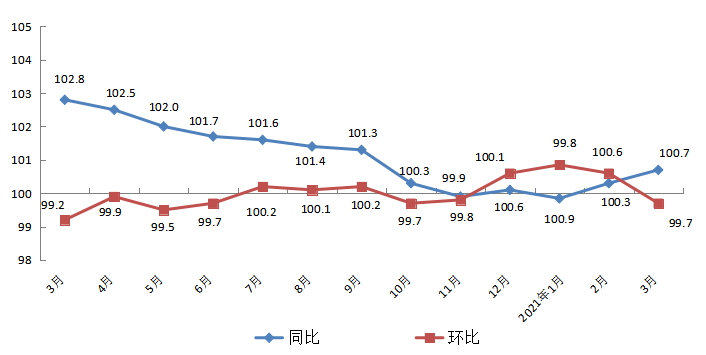 